Note: This is a simplified report that will be used as the basis for internal implementation of all feedback and findings. When the post-event review process is complete and all feedback analysed, the committee needs to agree on the following primary points to carry forward for activation in the next event.1.    Internal Strengths3.    External Threats 💡TIP: What are the things our event did really well this year?💡TIP: Is there anything happening externally that could threaten the future of our event?                                                        2.    Internal Weaknesses 4.    External Opportunities 💡 TIP: What are the areas that we did not do so well as an event this year?💡TIP: Is there anything happening externally that could threaten the future of our event?                                                        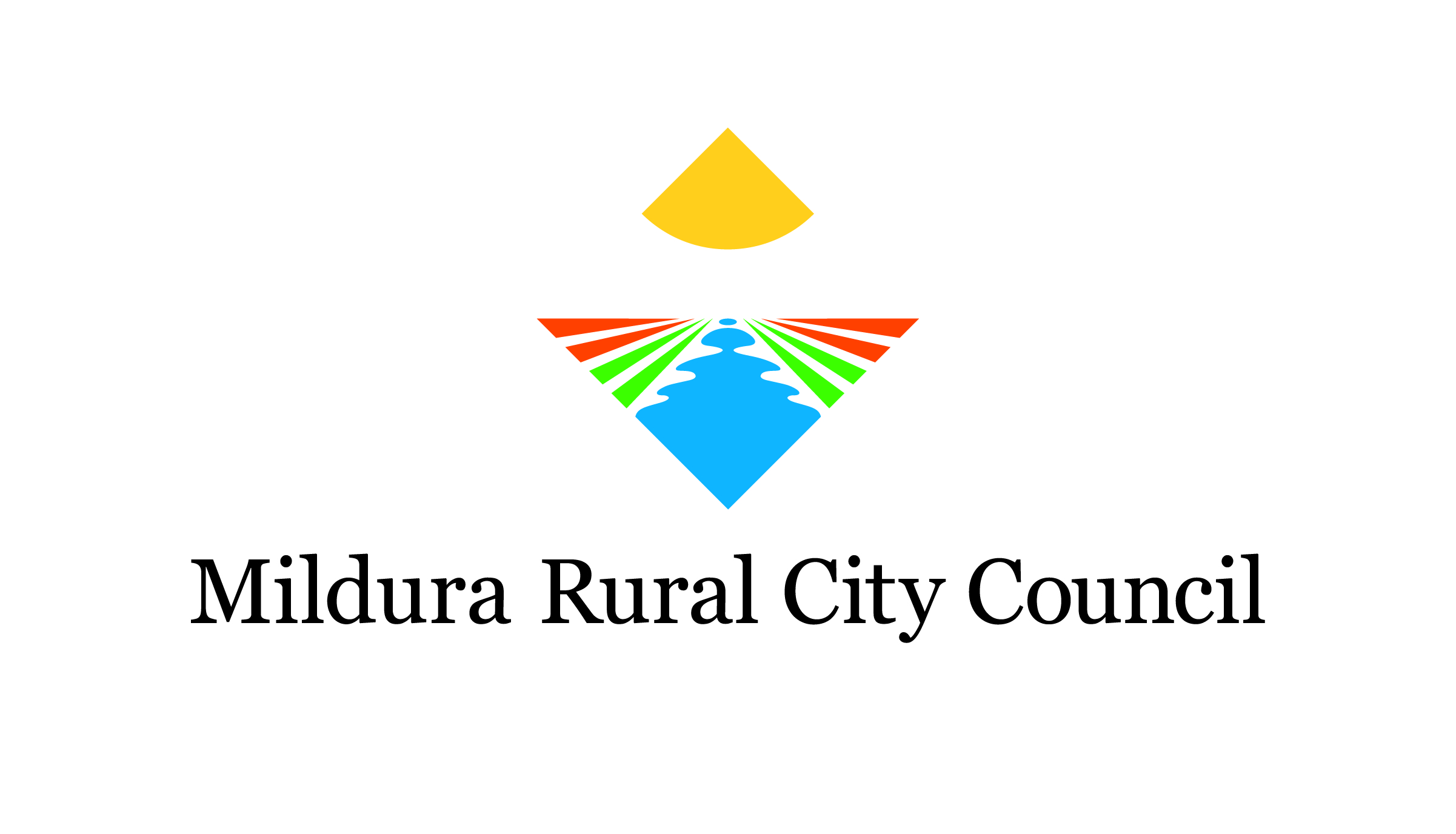 